Kauno r. Neveronių gimnazijos Fotografijos būrelio neformaliojo švietimo veikla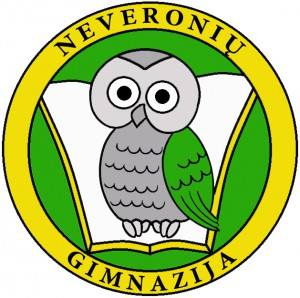 Tikslas:Sudaryti sąlygas vaikų saviraiškai;Ugdyti meninio pasaulėvaizdžio supratimą  sustabdytame kadre.Įgyvendinti idėją panaudojant tinkamas priemones, medžiagas, būdus.Tikslinė grupės: „Fotografijos būrelis“ – 5–8, I–II klasių mokiniai.Būrelio vadovė: Rasa Šimaitienė                                   Būrelių veiklos 2019–2020 m. m.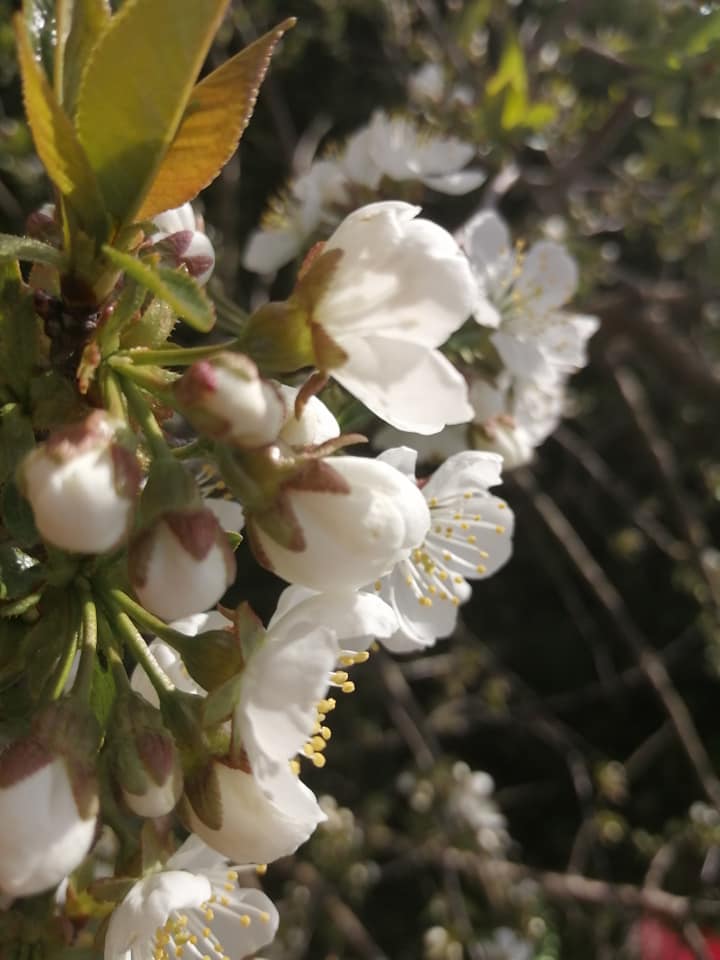 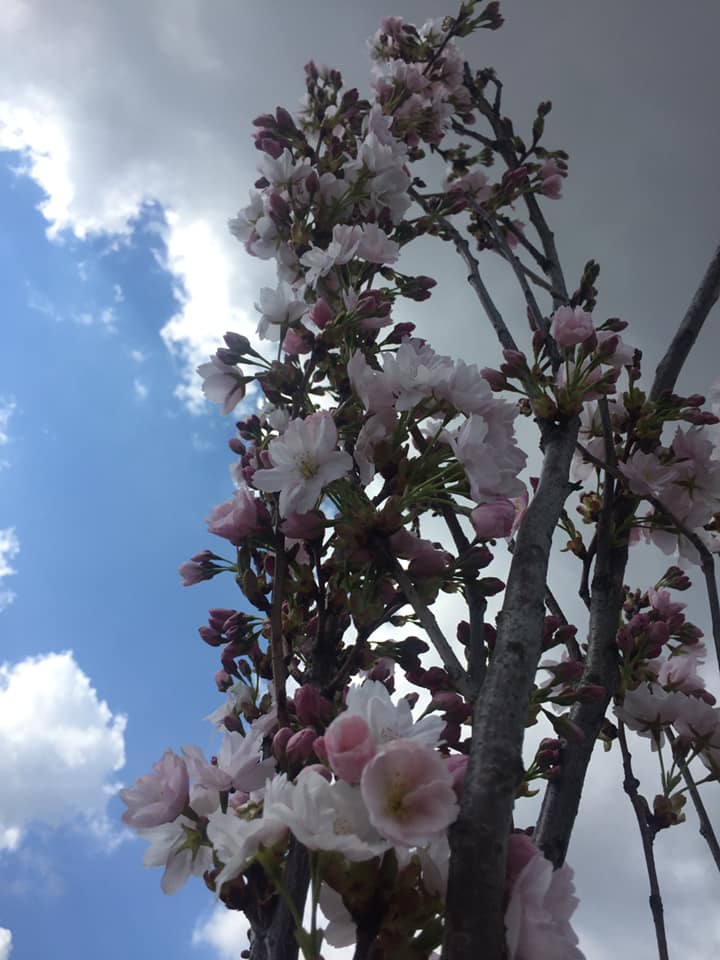 Buvo fotografuojama gimnazijos aplinka.Periodiškai publikuojamos nuotraukos facebooko grupėje „Neveronių foto klubas“.Surengta paroda „Gimnazijos aplinka kitaip“, „Neveronys skirtingais metų laikais“.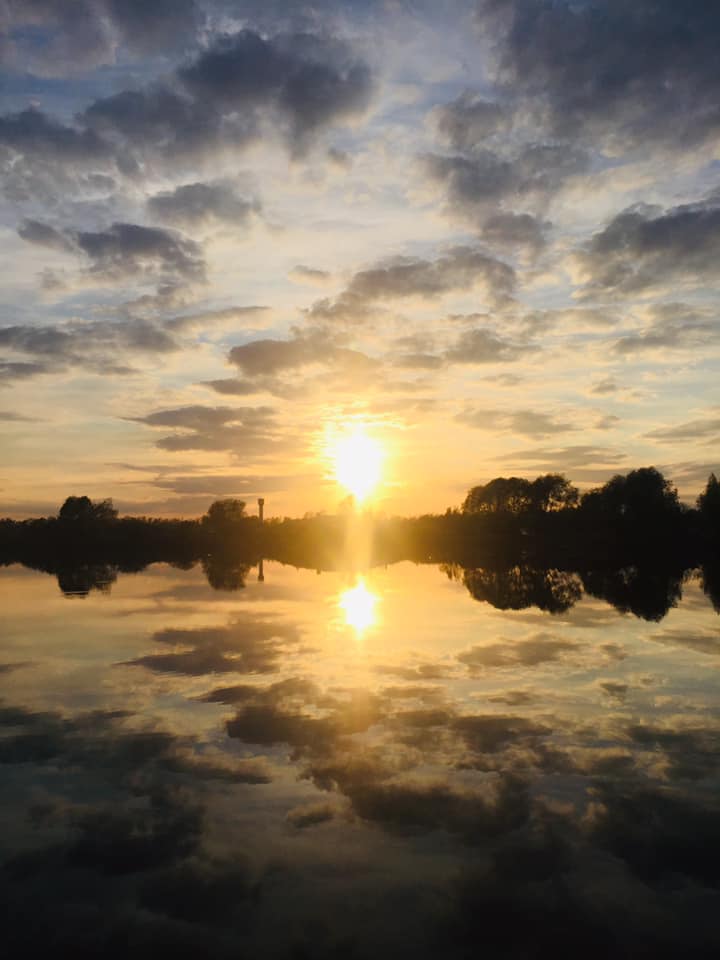 Būrelio nuotraukos buvo naudojamos renginių sklaidai.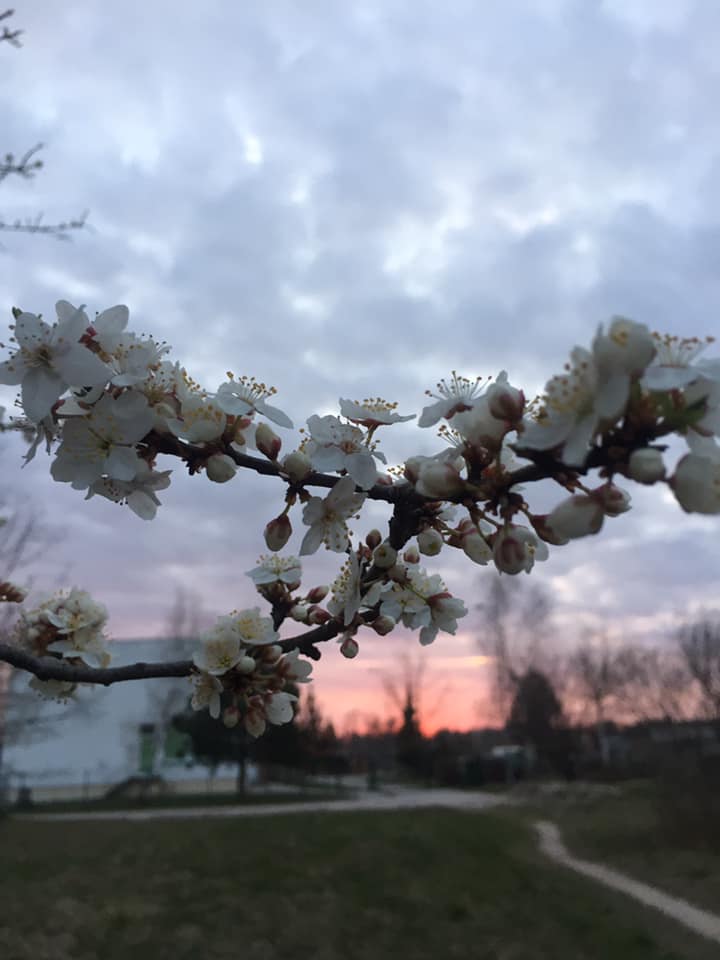 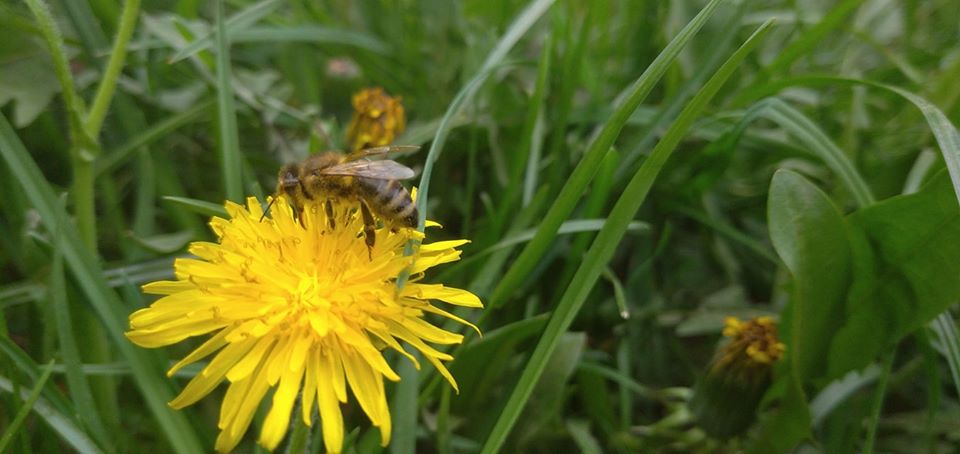 